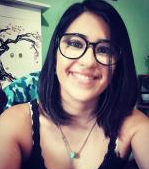 Información adicionalGRAN CAPACIDAD PARA COMUNICAR. MUCHA FLUIDEZ EN EL LENGUAJE.RESPONSABLE. PUNTUAL. NO CONSUMO ALCOHOL, NO ME DESVELO.TENAZ. CAPACIDAD DE ADAPTACIÓN. CAPACIDAD DE TRABAJO EN EQUIPO. CONFIABLE. 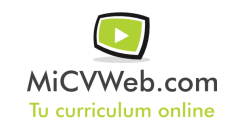 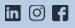 ExperienciaSR. PERRETE 2/2017-12/2019
Producción, taller y fábrica (Otras (No se especifica)) Otro no especificado
SAN MIGUEL DE TUCUMAN (Tucumán)
DISEÑO Y PRODUCIÓN DE INDUMENTARIA PARA MASCOTAS.VENTAS POR MAYOR Y MENORTELEPERFORMANCE CITY TECH 5/2010-2/2017
Atención al cliente (Atención al cliente) Teleoperador
SAN MIGUEL DE TUCUMAN Argentina
Atención al cliente y Ventas.Administración de tiempos.Lenguaje fluido.Capacidad de convencimiento.Trabajo en Equipo.Trabajo bajo presión.CARNICERÍA ALDITO - FRIGORÍFICO BELLA VISTA 1/2010-5/2010
Comercial (Otras (No se especifica)) Cajero
CAJERA.
SAN MIGUEL DE TUCUMAN ArgentinaFormaciónOFICIO PELUQUERÍA CANINA 2/2017Otro no especificadoPELUQUERÍA Y ESTÉTICA CANINA.. Otra no especifiada FUNDACIÓN JÓVENES DEL FUTURO. SAN MIGUEL DE TUCUMANDISEÑO DE INTERIORES Y EQUIPAMIENTO 0/0Cursando: Grado. Otra no especifiada UNT FACULTAD DE ARTES. SAN MIGUEL DE TUCUMÁNFormación ComplementariaCURSO DE NEUROVENTAS CONOCIMIENTOS Y TÁCTICAS EN NEUROVENTAS. Otra no especifiada FUNDACIÓN DEL NORTEHabilidades 